REPUBLIKA HRVATSKAKOPRIVNIČKO-KRIŽEVAČKA ŽUPANIJAOPĆINA SVETI IVAN ŽABNOJEDINSTVENI UPRAVNI ODJELŠifra općine: 439	Šifra županije: 6	Broj RKP-A: 28284				 OIB: 85606488440	Razina: 22Šifra djelatnosti: 8411- opće djelatnosti javne upraveRačun: IBAN: HR6424020006184390006Sveti Ivan Žabno, 07. srpnja 2023.BILJEŠKE UZ FINANCIJSKE IZVJEŠTAJE ZA RAZDOBLJE OD 1. SIJEČNJA DO 30. LIPNJA 2023. GODINEObaveza sastavljanja financijskih izvještaja u sustavu proračuna propisana je odredbama Zakona o proračunu (Narodne novine br.  144/21), a Pravilnikom o financijskom izvještavanju u proračunskom računovodstvu (Nar. nov. 3/15, 93/15, 135/2015, 2/17, 28/17, 112/18, 126/2019 i 145/2020, 32/2021), propisani su obrasci, njihov sadržaj i oblik financijskih izvještaja. Prema članku 13. Pravilnika, bilješke predstavljaju dopunu podataka uz financijske izvještaje.Izvještaje je sastavila Mirela Dolački, viši referent za računovodstvene poslove, voditelj računovodstva.Odgovorna osoba je Općinski načelnik Nenad Bošnjak.Bilješke uz Izvještaj o prihodima i rashodima, primicima i izdacima  - Obrazac: PR-RAS1. Račun  611 – Porez i prirez na dohodak –  prihod od poreza na dohodak  je značajan prihod proračuna. Do 30.06.2023. godine  ostvareno je 373.744,18 eura ove vrste prihoda što je u odnosu na ostvarenje u istom razdoblju 2022. godine ostvareno  za 119.469,86 eura više  zbog promjene porezne politike.2. Račun 613 – Porezi na imovinu - za 2023. godinu planirano je 110.169,47 eura prihoda od poreza na kuće za odmor , poreza na korištenje javnih površina i poreza na promet nekretnina. Tijekom polugodišta ostvareno je 30.266,55 eura ili  cca 30 %  planiranog, a u odnosu na isto razdoblje prethodne godine nije bilo značajnijeg odstupanja.  Ostvareno je najviše od poreza na promet nekretnina u iznosu 29.868, 32 eura i poreza na korištenje javnih površina u iznosu 398,23 eura budući da rješenja za porez na kuće za odmor za 2023. godinu još nisu izdana.3. Račun 614 – Porezi na robu i usluge –  s polugodištem naplaćeno je 8.575,98 eura poreza na potrošnju ili 39,25% u odnosu na plan. Usporedbom sa istim razdobljem prethodne godine nije bilo značajnijeg odstupanja.4. Račun 633 – pomoći proračunu iz drugih proračuna – planirano je  1.008.881,00 eura na godišnjem nivou, a na kraju polugodišta ostvareno je 1.002.139,33 eura ili 99,33% od plana. U usporedbi s istim razdobljem protekle godine ostvareno je  636.473,36 eura više prihoda od pomoći. Razlog povećanja je primitak više pomoći iz državnog i županijskog proračuna zbog otvorenih novih natječaja.5. Račun 641 – prihodi od financijske imovine – planirano je za 2023. godinu 1.393,00 eura,  a do kraja polugodišta ostvareno je  ukupno 215,91 euro.  U ovu skupinu prihoda spadaju kamate na depozite po viđenju i prihodi od zateznih kamata obračunatih na zakašnjela plaćanja, a prihod je manji u odnosu na prethodnu godinu  za 780,42 eura.6. Račun 642 – prihodi od nefinancijske imovine – planirano je 23.469,00 eura, a u izvještajnom razdoblju ostvareno je 17.464,98 eura ili 74% od plana. Prihodi od zakupa  realizirani su u iznosu od 17.000,05 eura, a  odnose se na ostvarene prihode od davanja u zakup  poljoprivrednog zemljišta i poslovnih objekata. Naknada za korištenje nefinancijske imovine odnosi se na prihod od spomeničke rente u iznosu 2,92 eura.7. Račun 652 Prihodi po posebnim propisima ostvareni su sa 64.182,56 eura. U navedeni Račun  ulaze prihodi od doprinosa za šume i prihodi od vodnog gospodarstva. U odnosu na prošlu godinu najveće povećanje bilježi doprinos za šume povećan za 18.547,71 euro, zbog pojačane sječe šuma.8. Račun 653 – Komunalni doprinosi i naknade -  planirano je 123.035,00 eura za cijelu godinu, a ostvareno je u ovom polugodištu  77.783,43 eura. U usporedbi sa istim razdobljem prethodne godine ostvareno je naznatno odstupanje. U ove prihode ubrajaju se prihodi od komunalnog doprinosa koji su ostvareni u iznosu 1.362,34 eura što je 111,90% u odnosu na prethodnu godinu. U izvještajnom razdoblju  je naplaćeno 76.421,09 eura prihoda od komunalne naknade za stambeni i poslovni prostor.9. Račun 681 – Kazne i upravne mjere planirane su sa 1.991,00 eura, smanjenje izvršenja u odnosu na prethodnu godinu iznosi 988,57 eura, budući da su ovrhe većinom naplaćene, a nove nisu pokretane.10. Račun 311 - Plaće (bruto) - planirano je 79.962,00 eura, a realizirano je 40.200,41 euro. U odnosu na isto razdoblje prethodne godine nema većih odstupanja.11. Račun 322 – rashodi za materijal i energiju –  u ovom razdoblju utrošeno je 90.974,25 eura što je u usporedbi sa polugodištem 2022. godine više za 20.371,40 eura. U navedenom rashodu sadržani su rashodi za uredski materijal, materijal i sirovine. Također su povećani i rashodi za energiju u odnosu na prethodnu godinu. U navedenom računu sadržani su troškovi električne energije u društvenim domovima, potrošene električne energije za javnu rasvjetu, potrošnja plina, te motornog benzina i dizel goriva. Materijal i dijelovi za tekuće i investicijsko održavanje povećan  je za 24.022,12 eura., zbog povećanja radova na održavanju zgrada u općinskom vlasništvu.12. Račun 323 - rashodi za usluge izvršen je sa 231.957,16 eura, odnosno povećan je za 129.498,44 eura, najveće povećanje na ovoj podskupini bilježe usluge tekućeg i investicijskog održavanja zgrada i domova.13. Račun 329 – ostali nespomenuti rashodi poslovanja –  u izvještajnom razdoblju je realizirano 21.588.58 eura.  U odnosu na proteklu godinu ovi rashodi  izvršeni su sa neznatnim odstupanjem.14. Račun 342 - Kamate za primljene kredite i zajmove odnosi se na  kamatu plaćenu OTP banci za otplatu kredita za izgradnju školske sportske dvorane, izvršenje je 4.862,52 eura.15. Račun 366 – pomoći proračunskim korisnicima drugih proračuna -  planirano je za 2023. godinu 26.470,00 eura , a u izvještajnom razdoblju izvršeno je 11.979,75 eura ili 45% od planiranog, a u usporedbi sa istim razdobljem 2022. godine, odstupanje je neznatno. Sredstva se odnose na isplatu O.Š. Grigor Vitez za naknadu plaće odgajateljici u predškolskom odgoju, ostale tekuće pomoći školi prema Zahtjevima, isplata Gradskoj knjižnici Križevci-Sporazum-bibliobus.16. Račun 367 - Prijenosi proračunskim korisnicima iz nadležnog proračuna za financiranje redovne djelatnosti – prijenos je izvršen dječjem vrtiću Žabac za financiranje redovne djelatnosti u iznosu 62.489,92 eura, odstupanje u odnosu na prethodnu godinu je 8.871,13 eura budući da se više mora izdvajati zbog inflacije.17. Račun 372 – ostale naknade građanima i kućanstvima iz proračuna – planirano je za cijelu godinu 80.422,91 eura, a u izvještajnom razdoblju realizirano je  27.884,85 eura ili 35% u odnosu na plan. Usporedbom sa proteklom godinom rashodi su povećani za 8.330,72 eura. Naknade se odnose na stipendije i školarine, porodiljne naknade koje općina isplaćuje 398,17 eura po rođenom djetetu,  sufinaciranje cijene prijevoza studenata, pomoć u kući osobama starije životne dobi, ostale tekuće pomoći socijalnim slučajevima, ostale naknade iz proračuna u novcu za mladog liječnika radi poticanja zdravstvene zaštite mještana na području općine.18. Račun 381 – tekuće donacije – planirano je 105.270,00 eura, a izvršeno je sa 75.042,75 eura  ili 71% plana, u odnosu na prethodno razdoblje isplaćeno je više za 34.461,36 eura.  Od značajnijih iznosa tekućih  donacija isplaćeno je za socijalno osjetljive kategorija društva prema provedenom natječaju u iznosu 1.100,00 eura, a tu pripadaju Udruga slijepih,Udruga invalida i Udruga dragovaljaca „Graničarska uzdanica“. Udruzi LAG prigorje isplaćeno je 796,34 eura članarine. Sufinancirane su i Udruge prema provedenom natječaju kojima je isplaćeno 4.000,00 eura sredstava, za sport  su isplaćena nogometnim klubovima te ostalim kategorijama sportskih društava u iznosu 34.000,00 eura u ovom šestomjesečnom razdoblju. Crvenom križu Križevci isplaćeno je prema zakonskoj obvezi u iznosu 2. 482,00 eura, HGSS-u Koprivnica 796,34 eura, Vatrogasnoj zajednici općine 26.545,00 eura, za civilnu zaštitu 530,90 eura.19. Račun 382 Kapitalne donacije - vjerske zajednice -  isplaćeno je 6.794,56 eura, isplata se odnosi na Župu Sv. Ivana Krstititelja, obnova župnog dvora. 20. Račun 383 Kazne, penali i naknade štete izvršene su u iznosu 300,00 eura u šestomjesečnom razdoblju, u odnosu na prethodnu godinu bilježi značajnije odstupanje zbog isplate prema Zaključku šteta uzrokovanim prirodnim katastrofama, konkretno radi se o isplati stradalog u poplavi, dok većih razmjera elementarne nepogode u navedenom razdoblju nije bilo.21. Račun 92211 Višak prihoda poslovanja - preneseni u ovom razdoblju iznosi 438.852,12 eura.22. Račun 711 Prihodi od prodaje materijalne imovine – prirodnih bogatstava izvršeno je sa 4.245,52 eura sa odstupanjem od prethodne godine od 19.456,24 eura, došlo je do značajnijeg odstupanja jer u ovom razdoblju nije bilo uplata od prodaje poljoprivrednog zemljišta.23. Račun 421 Građevinski objekti izvršen je sa 511.287,44 eura, što bilježi znatno odstupanje od prethodne godine, s obzirom da je u ovom razdoblju kupljena zgrada namjenjena za umirovljenički dom, a iznos izvršenja je 179.176,18 eura. Modernizacija cesta na računu 4213 izvršena je u iznosu 301.398,32 eura, u proteklom razdoblju nije bilo ostvarenja, također je ostvareno 30.712,94 eura potrošeno za izgradnju pješačkih staza i pump track poligona. 24. Račun 451 Dodatna ulaganja na građevinskim objektima izvršena su u iznosu 25.626,62 eura, dok u prethodnom razdoblju nije bilo izvršenja, odnosno izvršena je obnova domova i zgrada u vlasništvu općine.25. Račun 544 Otplata glavnice primljenih kredita i zajmova od kreditnih i ostalih financijskih institucija izvan javnog sektora odnosi se na otplatu rata kredita OTP banci Split za izgradnju Školske sportske dvorane u iznosu 49.771,08 eura sa ovim razdobljem.26. Račun 547 Otplata glavnice primljenih zajmova od  drugih razina vlasti u iznosu 15.419,52 eura, zajam evidentiran prema Uputi Ministarstva financija Evidentiranje prihoda od poreza na dohodak kod JLPRS, gdje navodi da se povrat preostalog duga po namirenju u sljedećoj godini evidentira kao izdatak na navedenom računu.27. X678 - Ukupni prihodi i primiciUkupni prihodi i primici povećani su u odnosu na prethodno razdoblje za 758.719,47 eura. Veće odstupanje bilježi se zbog primitka kapitalnih pomoći iz državnog proračuna, konkretno za modernizaciju cesta.Prihodi poslovanja i prihodi od nefinancijske imovine iznosili su 1.583.832,33 eura u ovom razdoblju.28. Y345 Ukupni rashodi i izdaci iskazani su sa 1.211.258,84 eura, što je za 580.509,61 euro više u odnosu na prethodno razdoblje u 2022. godini jer se uspjelo provesti više radova, ali i cijene građevinskog materijala su povećane, pa uzimajući u obzir sve to došlo je do odstupanja.29. X005 Višak  prihoda i primitaka iznosi 372.573,49 eura.30. X006 Višak prihoda i primitaka raspoloživ u sljedećem razdoblju iznosi 1.022.908,05 eura.Obvezni analitički podaci31. Stanje novčanih sredstava na početku izvještajnog razdoblja (11P)  iznosi 744.788,24 eura.32. Stanje novčanih sredstava na kraju izvještajnog razdoblja (11K) iznosi 1.035.505,19 eura.Bilješke uz Izvještaj o obvezamaV006 - Stanje obveza na kraju izvještajnog razdoblja iznosi 146.474,84 eura.V009 – Stanje nedospjelih obveza na kraju izvještajnog razdobljaStanje nedospjelih obveza na kraju izvještajnog razdoblja iznosi 145.231,29 eura, a čine ga:-obveze za neto plaće 4.442,37 eura;-porez i prirez na dohodak iz plaća 339,39 eura;-doprinosi za mirovinsko osiguranje 1.195,44 eura;-doprinosi za zdravstveno osiguranje 986,24 eura;-ostale obveze za zaposlene 331,80 eura;UKUPNO: 231 račun: 7.295,24 eura.-rashodi za materijal i energiju 853,99 eura-rashodi za usluge 16.354,02 eura-ostali nespomenuti rashodi poslovanja: 2.196,50 euraUKUPNO: 232 račun: 19.404,51 euro.-obveze za ostale financijske rashode 295,36 euraUKUPNO: 234 račun: 295,36 eura-obveze za ostale naknade građanima i kućanstvima iz proračuna 92,91 euraUKUPNO: 237 račun: 92,91 eura-obveze za predujmove, depozite, primljene jamčevine i ostalo 2.109,23 euraUKUPNO: 239 račun Ostale tekuće obveze 2.109,23 eura-obveze za zajmove od državnog proračuna 116.034,04 euraUKUPNO: 267 Obveze za kredite i zajmove 116.034,04 euraDospjele obveze –  (V007) s 30.06.2023. iznose: 1.243,55 eura, a odnose se na:-rashodi za materijal i energiju - račun 232: 448,58 eura (Tutek usluge d.o.o: računi nisu plaćeni iz razloga jer navedeno poduzeće nije platilo svoje obveze prema općini za komunalnu naknadu i NUV),  426,08 eura (BKL d.o.o.- navedeno poduzeće nije na vrijeme dostavilo ulazni račun, a dospijeća na ulaznom računu su prošla, te stoga nije plaćeno u ovom razdoblju, te pripada dospjelim obvezama).-dodatna ulaganja na građevinskim objektima - račun 245: 368,89 eura (Tutek usluge d.o.o: računi nisu plaćeni iz razloga jer navedeno poduzeće nije platilo svoje obveze prema općini za komunalnu naknadu i NUV).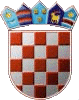 